Restitution des connaissances (8point)1-Relier par une flèche entre les termes du groupe 1 avec leurs caractéristiques du groupe 2 :(1,5pt)2-Repondre par vrai ou faux devant chaque proposition : (2pt)3- Remplir le tableau suivant par le numéro d’image convenable : (1,5pt)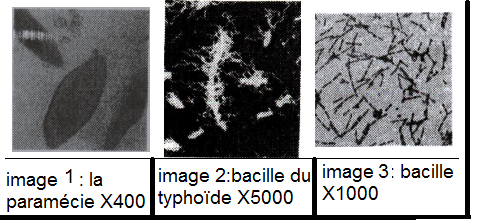 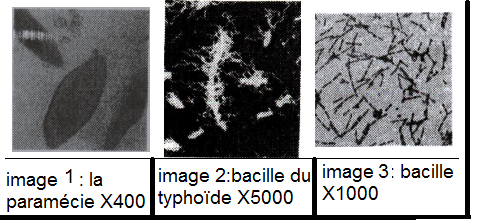 4- Répondre par vrai ou faux puis corriger les propositions fausses (3pt) :-www.pc1.ma Raisonnement scientifique (12pt)Exercice 2 : (7pt)Un groupe  de souris ont  été injecté par les globules rouges  du sang d’un mouton en deux phases séparées d’une période de 30 jours, et nous avons donc obtenu les résultats indiqués dans le document suivant :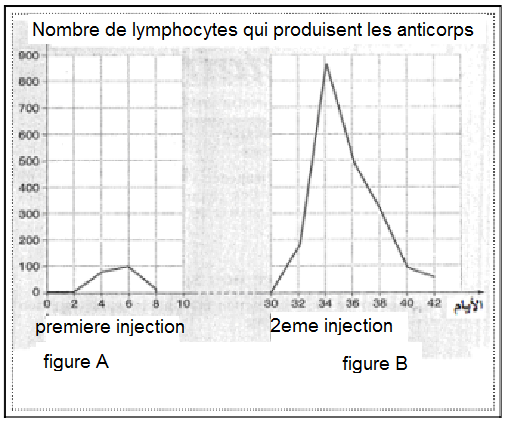 1-Que représentent les globules rouges du mouton pour le corps des souris ? (0,5pt)…………………………………………………………………………………………………………………………………………………………………………………………………….2-Décrire  L’évolution du nombre des lymphocytes producteurs d’anticorps dans la figure A (1pt) :……………………………………………………………………………………………………………………………………………………………………………………………………………………………………………………………………………………………………………………………………………………………………………………………………………………………………………………………………………………………………………………………………………………………………………………………………………………………………………………………………………………………………………………………………………………………………………………………………………………………….3-Expliquer  l’évolution du nombre des lymphocytes producteurs d’anticorps après la première injection (2pt)………………………………………………………………………………………………………………………………………………………………………………………………………………………………………………………………………………………………………………………………………………………………………………………………………………………………………………………………………………………………………………………………………………………………………………………………………………………………………………………………………………………………………………………………………………………………………………………………………………………………4-Comparer les résultats obtenus dans les deux figures (1.5pt)……………………………………………………………………………………………………………………………………………………………………………………………………………………………………………………………………………………………………………………………………………………………………………………………………………………………………………………………………………………………………………………………………………………………………………………………………………………………………………………………………………………………………………………………………………………………………………………………………………………………….5-Expliquer l’évolution des nombres de lymphocytes producteurs d’anticorps après la deuxième injection (2pt)……………………………………………………………………………………………………………………………………………………………………………………………………………………………………………………………………………………………………………………………………………………………………………………………………………………………………………………………………………………………………………………………………………………………………………………………………………………………………………………………………………………………………………………………………………………………………………………………………………………………….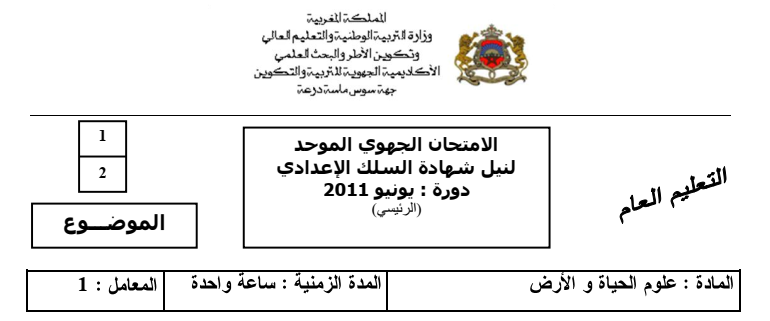 1-Macrophages a-Ont un rôle dans l’immunité naturelle 2-Lymphocyte T b-Produit des anticorps 3-Lymphocyte Bc- Mûrir au niveau du thymusd-Mûrir au niveau du foie1 - Les lymphocytes T4 :2 – La réponse immunitaire inflammatoire :a- cellules immunitaires qui produisent les anticorps ………………………………………………………..b- cellules immunitaire qui interviennent dans la phagocytose ………………………………….c-cellules qui interviennent dans l’immunité spécifique ………………………………………………………d-cellules qui stimulent les lymphocytes B …..……………………………......................a- une réponse immunitaire spécifique ………………………………………………………….b- Réponse immunitaire immédiate et non spécifique …………………………………………………………c- Une réponse immunitaire impliquant des leucocytes…………………………………………………………d- Une réponse immunitaire impliquant les lymphocytes …………………………………………………………Genre du microorganismeNuméro d’image(s)Virus…………………………….Bactéries……………………………..Protozoaires……………………………..Champignons microscopiques………………………………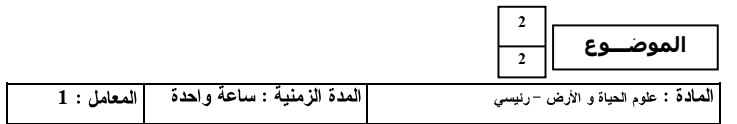 